Προληπτική Οδοντιατρική ΕΝΤΥΠΟ ΣΥΝΑΙΝΕΣΗΣΠρος τους Γονείς και Κηδεμόνες του ………. Δημοτικού ΣχολείουΤο οδοντιατρείο του Κέντρου Υγείας ……………………………………………………, υλοποιεί πρόγραμμα/δράση οδοντιατρικού ελέγχου και ενημέρωσης για τη Στοματική Υγεία, στις σχολικές μονάδες Πρωτοβάθμιας Εκπαίδευσης της περιοχής ευθύνης του.Στο πλαίσιο του προγράμματος/δράσης, θα γίνει στις  ………/……./20…. στους μαθητές της ……………τάξης του σχολείου, οδοντιατρική εξέταση και φθορίωση δοντιών. Η εξέταση θα πραγματοποιηθεί στο χώρο του σχολείου / οδοντιατρείου  του Κέντρου Υγείας, με όλους τους κανόνες υγιεινής και κάθε παιδί θα λάβει ενημερωτική επιστολή με τα αποτελέσματα της εξέτασης. Την ημέρα της επίσκεψης των οδοντιάτρων, τα παιδιά είναι σημαντικό να έχουν μαζί τους το Βιβλιάριο Υγείας Παιδιού, καθώς και να έχουν βουρτσίσει τα δόντια τους. Σχετικά με τη συμμετοχή του παιδιού σας στο πρόγραμμα, σας παρακαλούμε να συμπληρώσετε και να παραδώσετε έως την ημέρα της επίσκεψης, την παρακάτω δήλωση.Ο/Η παρακάτω υπογεγραμμένος/η …………..…………..…………..…………..…………..…………..…………….. γονέας/κηδεμόνας,  του/της  μαθητή/-τριας …………..…………..…………..…………..……………..…..……………………………………… δηλώνω ότι:  1) Επιθυμώ    Δεν επιθυμώ    να εξεταστεί το παιδί μου από τον/την οδοντίατρο του Κέντρου Υγείας ………………………………………………………………......2) Επιθυμώ    Δεν επιθυμώ    να κάνει το παιδί μου φθορίωση δοντιών.  Ο Γονέας/Κηδεμόνας……..…………..………………………………… (υπογραφή)Είμαστε στη διάθεσή σας, για οποιαδήποτε διευκρίνιση και πληροφορία. Με εκτίμηση,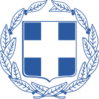 ΕΛΛΗΝΙΚΗ ΔΗΜΟΚΡΑΤΙΑ…………………., 18 /10 /2017…………………., 18 /10 /2017…………………., 18 /10 /2017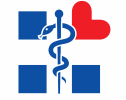 ΣΤΟΙΧΕΙΑ ΕΠΙΚΟΙΝΩΝΙΑΣ Κέντρο Υγείας:      ΥΠΟΥΡΓΕΙΟ ΥΓΕΙΑΣΤαχ. Δ/νση:Τηλ:Τηλ:…..η Υγειονομική ΠεριφέρειαΠληροφορίες:…..η Υγειονομική ΠεριφέρειαE-mail:Fax:Fax:…..η Υγειονομική ΠεριφέρειαΟ/Η Οδοντίατρος, του Κέντρου Υγείας(ονοματεπώνυμο)